۳۲۱ - ای مبتلا باذيّت و جفاحضرت عبدالبهاءاصلی فارسی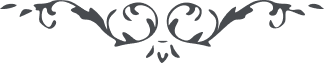 ۳۲۱ - ای مبتلا باذيّت و جفا ای مبتلا باذيّت و جفا، درين دنيا فی الحقيقه چنانست که مرقوم نمودی صدمات شديده کشيدی و بلايای متنوّعه مشاهده نمودی شهادت برادر بزرگوار را تحمّل نمودی و صبر و سکون بنمودی. محزون مباش دلخون مگرد تخم پاکی افشاندی که سرسبزی بوستان معنوی گردد و لطافت گلستان الهی شود. يقين بدان که اين جامهای تلخرا نشئه پرحلاوت در  عقبست و اين زهر هلاهل را شهد و شکری در پس. 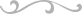 